                    KWI MEMBERSHIP APPLICATION                    KWI MEMBERSHIP APPLICATION                    KWI MEMBERSHIP APPLICATION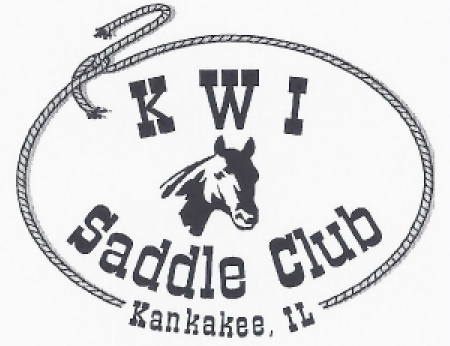 address: 5642 W. 3000 n. road kankakee, il, 60901  website: kwisaddleclub.com email: kwisaddleclub@gmail.comAll prospective members of KWI Saddle Club are required to complete this registration form with payment of $25 for individual or $50 for family membership. Please make checks payable to KWI Saddle Club and mail to:KWI Saddle Club-Treasurer 199 N. Bates Ave. Kankakee, IL. 60901address: 5642 W. 3000 n. road kankakee, il, 60901  website: kwisaddleclub.com email: kwisaddleclub@gmail.comAll prospective members of KWI Saddle Club are required to complete this registration form with payment of $25 for individual or $50 for family membership. Please make checks payable to KWI Saddle Club and mail to:KWI Saddle Club-Treasurer 199 N. Bates Ave. Kankakee, IL. 60901address: 5642 W. 3000 n. road kankakee, il, 60901  website: kwisaddleclub.com email: kwisaddleclub@gmail.comAll prospective members of KWI Saddle Club are required to complete this registration form with payment of $25 for individual or $50 for family membership. Please make checks payable to KWI Saddle Club and mail to:KWI Saddle Club-Treasurer 199 N. Bates Ave. Kankakee, IL. 60901Applicant InformationApplicant InformationApplicant InformationName:Name:Name:Email:Home phone:Cell Phone:Current address:Current address:Current address:City:State:ZIP Code:Individual $25      Family $50  	(Please circle)Gender:  Male    Female (Please circle)Spouse/ children Information if family membershipSpouse/ children Information if family membershipSpouse/ children Information if family membershipName:Name:Name:Name:Name:Name:Name:Name:Name:Name:Name:Name:emergency contactemergency contactemergency contactEmergency Contact Name:Emergency Contact Name:Emergency Contact Name:Phone:Phone:Phone:SignaturesSignaturesSignaturesDeclaration: I promise to abide by the rules and regulations of KWI Saddle Club as set out in its bi-laws.I have paid my membership fees totaling $________(Please make checks payable to KWI Saddle Club and mail toKWI Treasurer 199 N. Bates Ave. Kankakee, IL. 60901Declaration: I promise to abide by the rules and regulations of KWI Saddle Club as set out in its bi-laws.I have paid my membership fees totaling $________(Please make checks payable to KWI Saddle Club and mail toKWI Treasurer 199 N. Bates Ave. Kankakee, IL. 60901Declaration: I promise to abide by the rules and regulations of KWI Saddle Club as set out in its bi-laws.I have paid my membership fees totaling $________(Please make checks payable to KWI Saddle Club and mail toKWI Treasurer 199 N. Bates Ave. Kankakee, IL. 60901Signature of applicant:Signature of applicant:Date:Signature of spouse (only if for a family membership):Signature of spouse (only if for a family membership):Date: